ЗАКОНРЕСПУБЛИКИ СЕВЕРНАЯ ОСЕТИЯ-АЛАНИЯО РЕАЛИЗАЦИИ НА ТЕРРИТОРИИ РЕСПУБЛИКИ СЕВЕРНАЯ ОСЕТИЯ-АЛАНИЯНЕКОТОРЫХ ПОЛОЖЕНИЙ ФЕДЕРАЛЬНОГО ЗАКОНА "О ПРОБАЦИИВ РОССИЙСКОЙ ФЕДЕРАЦИИ"Статья 1. Предмет регулирования настоящего ЗаконаНастоящий Закон регулирует общественные отношения, возникающие в связи с реализацией на территории Республики Северная Осетия-Алания Федерального закона от 6 февраля 2023 года N 10-ФЗ "О пробации в Российской Федерации" (далее - Федеральный закон "О пробации в Российской Федерации").Статья 2. Правовое регулирование отношений в сфере пробации на территории Республики Северная Осетия-Алания1. Правовое регулирование отношений в сфере пробации осуществляется в соответствии с Конституцией Российской Федерации, общепризнанными принципами и нормами международного права, международными договорами Российской Федерации, Федеральным законом "О пробации в Российской Федерации", другими федеральными законами и иными нормативными правовыми актами Российской Федерации, Конституцией Республики Северная Осетия-Алания, настоящим Законом, другими законами Республики Северная Осетия-Алания и иными нормативными правовыми актами Республики Северная Осетия-Алания, содержащими нормы, регулирующие отношения в сфере реализации прав осужденных и лиц, отбывших уголовные наказания.2. Понятия, используемые в настоящем Законе, применяются в значениях, определенных законодательством Российской Федерации.Статья 3. Полномочия органов государственной власти Республики Северная Осетия-Алания в сфере пробации1. К полномочиям Парламента Республики Северная Осетия-Алания относятся:1) принятие нормативных правовых актов в области содействия занятости населения, ресоциализации, социальной адаптации и социальной реабилитации осужденных и лиц, освобожденных из учреждений, исполняющих наказания в виде принудительных работ или лишения свободы;2) иные полномочия, предусмотренные законодательством Российской Федерации и законодательством Республики Северная Осетия-Алания.2. К полномочиям Правительства Республики Северная Осетия-Алания относятся:1) принятие нормативных правовых актов в области содействия занятости населения, ресоциализации, социальной адаптации и социальной реабилитации осужденных и лиц, освобожденных из учреждений, исполняющих наказания в виде принудительных работ или лишения свободы;2) утверждение государственных программ Республики Северная Осетия-Алания, предусматривающих мероприятия, направленные на ресоциализацию, социальную адаптацию и социальную реабилитацию осужденных и лиц, освобожденных из учреждений уголовно-исполнительной системы, исполняющих наказания в виде принудительных работ или лишения свободы;3) иные полномочия, предусмотренные законодательством Российской Федерации и законодательством Республики Северная Осетия-Алания.3. К полномочиям уполномоченного исполнительного органа Республики Северная Осетия-Алания в сфере социального обслуживания относятся:1) осуществление организации предоставления социальных услуг лицам, отбывшим уголовные наказания в виде принудительных работ или лишения свободы, и (или) лицам, которым были назначены иные меры уголовно-правового характера, которые оказались в трудной жизненной ситуации, в соответствии с законодательством Российской Федерации в сфере социального обслуживания;2) обеспечение подготовки работников государственных организаций социального обслуживания Республики Северная Осетия-Алания, исполняющих обязанности в сфере пробации, указанные в статье 10 Федерального закона "О пробации в Российской Федерации";3) иные полномочия, предусмотренные законодательством Российской Федерации и законодательством Республики Северная Осетия-Алания.4. К полномочиям уполномоченного исполнительного органа Республики Северная Осетия-Алания в сфере охраны здоровья относятся:1) осуществление в порядке, предусмотренном федеральным законодательством, информационного взаимодействия с администрациями учреждений уголовно-исполнительной системы, исполняющих наказания в виде принудительных работ или лишения свободы, в отношении освобождаемых от отбывания наказания осужденных, страдающих заболеваниями, представляющими опасность для окружающих;2) заключение в пределах своей компетенции с учреждениями уголовно-исполнительной системы соглашений о взаимодействии по вопросам применения пробации в порядке, установленном федеральным законодательством;3) организация оказания в пределах своей компетенции лицам, в отношении которых применяется пробация, медицинской помощи в медицинских организациях, находящихся в ведении Республики Северная Осетия-Алания;4) иные полномочия, предусмотренные законодательством Российской Федерации и законодательством Республики Северная Осетия-Алания.5. К полномочиям уполномоченного исполнительного органа Республики Северная Осетия-Алания в сфере содействия занятости населения относятся:1) разработка и реализация в пределах своей компетенции мер по содействию занятости осужденных и лиц, освобожденных из учреждений уголовно-исполнительной системы, исполняющих наказания в виде принудительных работ или лишения свободы;2) организация содействия в трудоустройстве лицам, направленным в государственное учреждение службы занятости населения уголовно-исполнительной инспекцией, в соответствии со статьей 7.1-1 Закона Российской Федерации от 19 апреля 1991 года N 1032-1 "О занятости населения в Российской Федерации" (далее - Закон Российской Федерации "О занятости населения в Российской Федерации");3) разработка и реализация мер по экономическому стимулированию работодателей, трудоустраивающих осужденных и лиц, освобожденных из учреждений, исполняющих наказания в виде принудительных работ или лишения свободы;4) иные полномочия, предусмотренные законодательством Российской Федерации и законодательством Республики Северная Осетия-Алания.Статья 4. Участие органов местного самоуправления в осуществлении пробацииОрганы местного самоуправления вправе участвовать в процедурах пробации во взаимодействии с субъектами пробации в соответствии с Федеральным законом "О пробации в Российской Федерации", настоящим Законом.Статья 5. Обязанности государственных организаций социального обслуживания Республики Северная Осетия-Алания в сфере пробацииГосударственные организации социального обслуживания Республики Северная Осетия-Алания обеспечивают лицам, отбывшим уголовные наказания в виде принудительных работ или лишения свободы, осужденным к наказаниям, не связанным с изоляцией от общества, и (или) которым были назначены иные меры уголовно-правового характера, признанным нуждающимися в социальном обслуживании:1) предоставление социально-бытовых, социально-медицинских, социально-психологических, социально-педагогических, социально-трудовых, социально-правовых и срочных социальных услуг в соответствии с законодательством Российской Федерации о социальном обслуживании, в том числе предоставление временного места проживания;2) содействие в получении медицинской, психологической, педагогической, юридической, социальной помощи, не относящейся к социальным услугам (социальное сопровождение), в соответствии с законодательством Российской Федерации о социальном обслуживании.Статья 6. Полномочия государственных учреждений службы занятости населения Республики Северная Осетия-Алания в сфере пробацииГосударственные учреждения службы занятости населения Республики Северная Осетия-Алания осуществляют:1) содействие в трудоустройстве лицам, направленным в государственное учреждение службы занятости населения уголовно-исполнительной инспекцией, в соответствии со статьей 7.1-1 Закона Российской Федерации "О занятости населения в Российской Федерации";2) взаимодействие с уголовно-исполнительными инспекциями на основе соглашения о взаимодействии, определяющего порядок информационного обмена, в том числе об имеющихся вакансиях на рынке труда, условиях труда, о заработной плате и квалификационных требованиях к соискателям вакансий, в целях содействия в трудоустройстве лицам, направленным в государственное учреждение службы занятости населения уголовно-исполнительной инспекцией;3) иные полномочия в сфере пробации, предусмотренные законодательством.Статья 7. Центры пробацииНекоммерческие, в том числе религиозные, организации и общественные объединения, социально ориентированные некоммерческие организации вправе создавать центры пробации в целях оказания помощи лицам, освободившимся из учреждений уголовно-исполнительной системы, исполняющих наказания в виде принудительных работ или лишения свободы, и оказавшимся в трудной жизненной ситуации.Статья 8. Общественный контроль в сфере пробацииОбщественный контроль за деятельностью субъектов пробации осуществляется в порядке, предусмотренном федеральными законами и иными нормативными правовыми актами Российской Федерации, законами и иными нормативными правовыми актами Республики Северная Осетия-Алания, муниципальными нормативными правовыми актами.Статья 9. Финансовое обеспечение расходов, связанных с реализацией настоящего Закона1. Финансовое обеспечение расходов органов государственной власти Республики Северная Осетия-Алания, связанных с реализацией настоящего Закона, производится за счет средств республиканского бюджета Республики Северная Осетия-Алания.2. Финансовое обеспечение расходов органов местного самоуправления, связанных с реализацией настоящего Закона, производится за счет средств местных бюджетов, финансовое обеспечение расходов организаций, связанных с реализацией настоящего Закона, - за счет их собственных средств.Статья 10. Вступление в силу настоящего Закона1. Настоящий Закон вступает в силу с 1 января 2024 года, за исключением статьи 7, которая вступает в силу с 1 января 2025 года.2. Положения настоящего Закона в части постпенитенциарной пробации применяются с 1 января 2025 года.ГлаваРеспублики Северная Осетия-АланияС.МЕНЯЙЛОг. Владикавказ28 декабря 2023 годаN 94-РЗ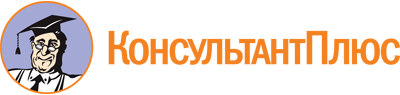 Закон Республики Северная Осетия-Алания от 28.12.2023 N 94-РЗ
"О реализации на территории Республики Северная Осетия-Алания некоторых положений Федерального закона "О пробации в Российской Федерации"Документ предоставлен КонсультантПлюс

www.consultant.ru

Дата сохранения: 20.05.2024
 28 декабря 2023 годаN 94-РЗСт. 7 вступает в силу с 01.01.2025.